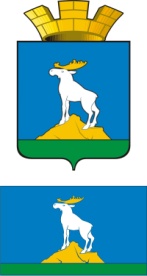 ГЛАВА  НИЖНЕСЕРГИНСКОГО ГОРОДСКОГО ПОСЕЛЕНИЯ ПОСТАНОВЛЕНИЕ01.10.2020 г.	 № 296            г. Нижние СергиО внесении изменений в постановление главы Нижнесергинского городского поселения от 28.08.2020 №263 «Об утверждении перечня жилых помещений, пострадавших в результате чрезвычайной ситуации муниципального характера, обусловленной высоким уровнем воды на реках Заставка, Серебрянка, Средняя, Серга, в результате выпадения обильных осадков (дождевой паводок) 20.07.2020 в г. Нижние Серги, и требующих проведения ремонта»В соответствии со статьей 4.1 Федерального закона от 21.12.1994 № 68-ФЗ «О защите населения и территории от чрезвычайных ситуаций природного и техногенного характера»,  Федеральным законом от 06.10.2003 №131-ФЗ «Об общих принципах организации местного самоуправления в Российской Федерации», законом Свердловской области от 27.12.2004 № 221-ОЗ «О защите населения и территорий от чрезвычайных ситуаций природного и техногенного характера в Свердловской области», постановлением главы Нижнесергинского городского поселения от 20.07.2020 № 223 «О введении режима чрезвычайной ситуации на территории Нижнесергинского городского поселения», постановлением главы Нижнесергинского городского поселения от 30.07.2020          № 231 «Об установлении границы подтопления вследствие  чрезвычайной ситуации на территории Нижнесергинского город поселения» (с изменениями от 11.08.2020 №240), руководствуясь заключением от 29.07.2020 о факте возникновения (угрозы возникновения) чрезвычайной ситуации, утвержденным начальником Главного управления Министерства Российской Федерации по делам гражданской обороны, чрезвычайным ситуациям и ликвидации последствий стихийных бедствий по Свердловской области в целях ликвидации чрезвычайной ситуации муниципального характера,ПОСТАНОВЛЯЮ:1. Внести изменения в постановление главы Нижнесергинского городского поселения от 28.08.2020 №263 «Об утверждении перечня жилых помещений, пострадавших в результате чрезвычайной ситуации муниципального характера, обусловленной высоким уровнем воды на реках Заставка, Серебрянка, Средняя, Серга, в результате выпадения обильных осадков (дождевой паводок) 20.07.2020 в г. Нижние Серги, и требующих проведения ремонта» изложив приложение 1 в новой редакции (прилагается).2. Опубликовать настоящее постановление путем размещения на официальном сайте Нижнесергинского городского поселения в сети «Интернет».3. Контроль за исполнением настоящего постановления оставляю за собой.Приложение 1Перечень жилых помещений, пострадавших в результате чрезвычайной ситуации муниципального характера, обусловленной высоким уровнем воды на реках Заставка, Серебрянка, Средняя, Серга, в результате выпадения обильных осадков (дождевой паводок) 20.07.2020 в г. Нижние Серги, и требующих проведения ремонта№п/нАдресНомер дома1г. Нижние Серги, Серебрянка32г. Нижние Серги, Свердлова483г. Нижние Серги, 22 Партсъезда324г. Нижние Серги, Серебрянка245г. Нижние Серги, Калинина26г. Нижние Серги, Жукова27г. Нижние Серги, Жукова68г. Нижние Серги, Жукова559г. Нижние Серги, Жукова2010г. Нижние Серги, Жукова2411г. Нижние Серги, Жукова2612г. Нижние Серги, Жукова3013г. Нижние Серги, Жукова1414г. Нижние Серги, Жукова415г. Нижние Серги, Жукова1016г. Нижние Серги, Жукова10717г. Нижние Серги, Комарова718г. Нижние Серги, Коммунистическая719г. Нижние Серги, 50 Лет Октября1620г. Нижние Серги, 8 Марта2121г. Нижние Серги, 8 Марта2022г. Нижние Серги, 8 Марта3923г. Нижние Серги, Азина624г. Нижние Серги, Азина925г. Нижние Серги, Азина1026г. Нижние Серги, Береговая227г. Нижние Серги, Розы Люксембург528г. Нижние Серги, Розы Люксембург729г. Нижние Серги, Розы Люксембург230г. Нижние Серги, Комарова131г. Нижние Серги, Комарова232г. Нижние Серги, Комарова333г. Нижние Серги, Калинина1034г. Нижние Серги, Азина123522 Партсъезда263622 Партсъезда2837Серебрянка1038Свердлова6139Декабристов3340Жукова4841Карла Маркса643Азина344Королева2